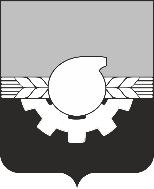 УПРАВЛЕНИЕ ГОРОДСКОГО РАЗВИТИЯАДМИНИСТРАЦИИ ГОРОДА КЕМЕРОВОПротокол № 2021-4/1о результатах проведения открытого конкурса на право заключения договора на установку и эксплуатацию рекламных конструкций на территориигорода Кемерово(Извещение № 4/21 от 20.07.2021)Подписи членов комиссии:г. Кемерово        «02» сентября 2021 г.1. Наименование Организатора конкурса1. Наименование Организатора конкурсаУправление городского развития администрации города Кемерово от имени Администрации города КемеровоУправление городского развития администрации города Кемерово от имени Администрации города Кемерово2. Наименование предмета открытого конкурса 2. Наименование предмета открытого конкурса Право на заключение договора на установку и эксплуатацию рекламной конструкции на территории города КемеровоПраво на заключение договора на установку и эксплуатацию рекламной конструкции на территории города Кемерово3. Извещение № 4/21 от 20.07.2021 и документация об открытом конкурсе были размещены:3. Извещение № 4/21 от 20.07.2021 и документация об открытом конкурсе были размещены:на официальном сайте администрации города Кемерово в информационно-телекоммуникационной сети «Интернет» (www.kemerovo.ru) 22.07.2021на официальном сайте администрации города Кемерово в информационно-телекоммуникационной сети «Интернет» (www.kemerovo.ru) 22.07.20213. Извещение № 4/21 от 20.07.2021 и документация об открытом конкурсе были размещены:3. Извещение № 4/21 от 20.07.2021 и документация об открытом конкурсе были размещены:на официальном сайте «Электронный бюллетень органов местного самоуправления города Кемерово в информационно-телекоммуникационной сети «Интернет» (www.pravo-kemerovo.ru) 22.07.2021на официальном сайте «Электронный бюллетень органов местного самоуправления города Кемерово в информационно-телекоммуникационной сети «Интернет» (www.pravo-kemerovo.ru) 22.07.20214. Состав конкурсной комиссии: Самойлов И.А., Долгих Л.А., Величкина Е.В., Прохоренко Ж.В.,4. Состав конкурсной комиссии: Самойлов И.А., Долгих Л.А., Величкина Е.В., Прохоренко Ж.В.,4. Состав конкурсной комиссии: Самойлов И.А., Долгих Л.А., Величкина Е.В., Прохоренко Ж.В.,4. Состав конкурсной комиссии: Самойлов И.А., Долгих Л.А., Величкина Е.В., Прохоренко Ж.В.,На заседании конкурсной комиссии присутствовали: На заседании конкурсной комиссии присутствовали: На заседании конкурсной комиссии присутствовали: На заседании конкурсной комиссии присутствовали: Председатель комиссии: Самойлов И.А. Секретарь комиссии: Долгих Л.А.Члены комиссии: Величкина Е.А., Прохоренко Ж.В.Председатель комиссии: Самойлов И.А. Секретарь комиссии: Долгих Л.А.Члены комиссии: Величкина Е.А., Прохоренко Ж.В.Председатель комиссии: Самойлов И.А. Секретарь комиссии: Долгих Л.А.Члены комиссии: Величкина Е.А., Прохоренко Ж.В.Председатель комиссии: Самойлов И.А. Секретарь комиссии: Долгих Л.А.Члены комиссии: Величкина Е.А., Прохоренко Ж.В.Присутствовали 4 из 5 членов конкурсной комиссии. Кворум имеется.Присутствовали 4 из 5 членов конкурсной комиссии. Кворум имеется.Присутствовали 4 из 5 членов конкурсной комиссии. Кворум имеется.Присутствовали 4 из 5 членов конкурсной комиссии. Кворум имеется.5. Дата начала приема заявок на участие в конкурсе: «02» августа 2021 года 10 часов 00 минут местного времени.Дата окончания приема заявок на участие в конкурсе: «31» августа 2021 года 17 часов 00 минут местного времени.5. Дата начала приема заявок на участие в конкурсе: «02» августа 2021 года 10 часов 00 минут местного времени.Дата окончания приема заявок на участие в конкурсе: «31» августа 2021 года 17 часов 00 минут местного времени.5. Дата начала приема заявок на участие в конкурсе: «02» августа 2021 года 10 часов 00 минут местного времени.Дата окончания приема заявок на участие в конкурсе: «31» августа 2021 года 17 часов 00 минут местного времени.5. Дата начала приема заявок на участие в конкурсе: «02» августа 2021 года 10 часов 00 минут местного времени.Дата окончания приема заявок на участие в конкурсе: «31» августа 2021 года 17 часов 00 минут местного времени.6. До окончания срока подачи заявок по состоянию на «31» августа 2021 года 17 часов 00 минут местного времени не было подано ни одной заявки. 6. До окончания срока подачи заявок по состоянию на «31» августа 2021 года 17 часов 00 минут местного времени не было подано ни одной заявки. 6. До окончания срока подачи заявок по состоянию на «31» августа 2021 года 17 часов 00 минут местного времени не было подано ни одной заявки. 6. До окончания срока подачи заявок по состоянию на «31» августа 2021 года 17 часов 00 минут местного времени не было подано ни одной заявки. 7. Конкурсная комиссия приняла решение:  на основании п. 6.6, п. 8.1 Извещения № 4/21 от 20.07.2021 признать конкурс несостоявшимся.7. Конкурсная комиссия приняла решение:  на основании п. 6.6, п. 8.1 Извещения № 4/21 от 20.07.2021 признать конкурс несостоявшимся.7. Конкурсная комиссия приняла решение:  на основании п. 6.6, п. 8.1 Извещения № 4/21 от 20.07.2021 признать конкурс несостоявшимся.7. Конкурсная комиссия приняла решение:  на основании п. 6.6, п. 8.1 Извещения № 4/21 от 20.07.2021 признать конкурс несостоявшимся.8. Настоящий протокол подлежит хранению в течение трех лет с даты размещения протокола на официальном сайте администрации города Кемерово в информационно-телекоммуникационной сети «Интернет» www.kemerovo.ru; на официальном сайте «Электронный бюллетень органов местного самоуправления города Кемерово» в информационно-телекоммуникационной сети «Интернет» www.pravo-kemerovo.ru.8. Настоящий протокол подлежит хранению в течение трех лет с даты размещения протокола на официальном сайте администрации города Кемерово в информационно-телекоммуникационной сети «Интернет» www.kemerovo.ru; на официальном сайте «Электронный бюллетень органов местного самоуправления города Кемерово» в информационно-телекоммуникационной сети «Интернет» www.pravo-kemerovo.ru.8. Настоящий протокол подлежит хранению в течение трех лет с даты размещения протокола на официальном сайте администрации города Кемерово в информационно-телекоммуникационной сети «Интернет» www.kemerovo.ru; на официальном сайте «Электронный бюллетень органов местного самоуправления города Кемерово» в информационно-телекоммуникационной сети «Интернет» www.pravo-kemerovo.ru.8. Настоящий протокол подлежит хранению в течение трех лет с даты размещения протокола на официальном сайте администрации города Кемерово в информационно-телекоммуникационной сети «Интернет» www.kemerovo.ru; на официальном сайте «Электронный бюллетень органов местного самоуправления города Кемерово» в информационно-телекоммуникационной сети «Интернет» www.pravo-kemerovo.ru.Члены комиссии комиссии:ФИОПодпись ПредседателькомиссииСамойлов Игорь АнатольевичСекретарь комиссииДолгих Лилия АлександровнаЧлен комиссииВеличкина Елена Александровна Член комиссииПрохоренко Жанна ВасильевнаУТВЕРЖДЕНО:И.о.начальника управления городского развитияЗварыгин Александр Владимирович